8 novembre 2018, partecipazione di un rappresentante del progetto europeo FIRE-IN al workshop CBRN IW 2018, organizzato dall’Università “Tor Vergata” di Roma e svoltosi presso l’Istituto Superiore Antincendi.
In rappresentanza del CNVVF, partner del progetto europeo FIRE-IN, il DVD Luigi Palestini (moderatore del TWG E “CBRN” del progetto), è stato inviato presso l’Istituto Superiore Antincendi di Roma il giorno 8 novembre 2018, per partecipare al workshop CBRN IW 2018 e relazionare sui risultati del progetto FIRE-IN.L’obiettivo del workshop consisteva nel dare una panoramica dettagliata degli scenari di rischio di tipo NR, concentrandosi sui seguenti temi principali: Rischio radiologico e nucleare, Emergenze di tipo NR, Radioprotezione e Radioprevenzione, Aspetti di sicurezza relativi ai materiali radioattivi, Impiego di nanotecnologie per la sicurezza NR, metodi e tecniche di rilevazione e identificazione, Modelli e simulazioni di dispersioni di sostanze radioattive e Cyber-sicurezza in campo NR.Più di duecento esperti e ricercatori del mondo civile, militare e accademico hanno partecipato al workshop, condividendo il proprio sapere nel campo della “safety” e della “security” relative al rischio radiologico/nucleare, con presentazioni e poster scientifici.Nell’ambito del workshop il DVD Luigi Palestini ha presentato il lavoro “Monitoraggio radiologico di siti di interesse rilevanti per il G7 di Taormina del 2017” e del progetto europeo FIRE-IN, nell’ambito del quale uno degli scenari affrontati nel primo ciclo di workshop è stato proprio quello relativo all’esplosione di una “bomba sporca” durante un grande evento. Con l’occasione sono stati anche presentati gli obiettivi del progetto FIRE IN, i risultati ottenuti al termine del primo ciclo di Workshop del TWG E “CBRN” del progetto, svoltosi a febbraio 2018 e le prospettive future. Il contributo del CNVVF è stato apprezzato dai partecipanti al workshop, in considerazione dell’importante ruolo del Corpo Nazionale nell’ambito della protezione e della difesa civile e della sua esperienza di “practitioner” in campo CBRN.Maggiori informazioni riguardo al workshop CBRN IW 2018 sono reperibili sul sito:  https://sievertacademy.com/iw2018/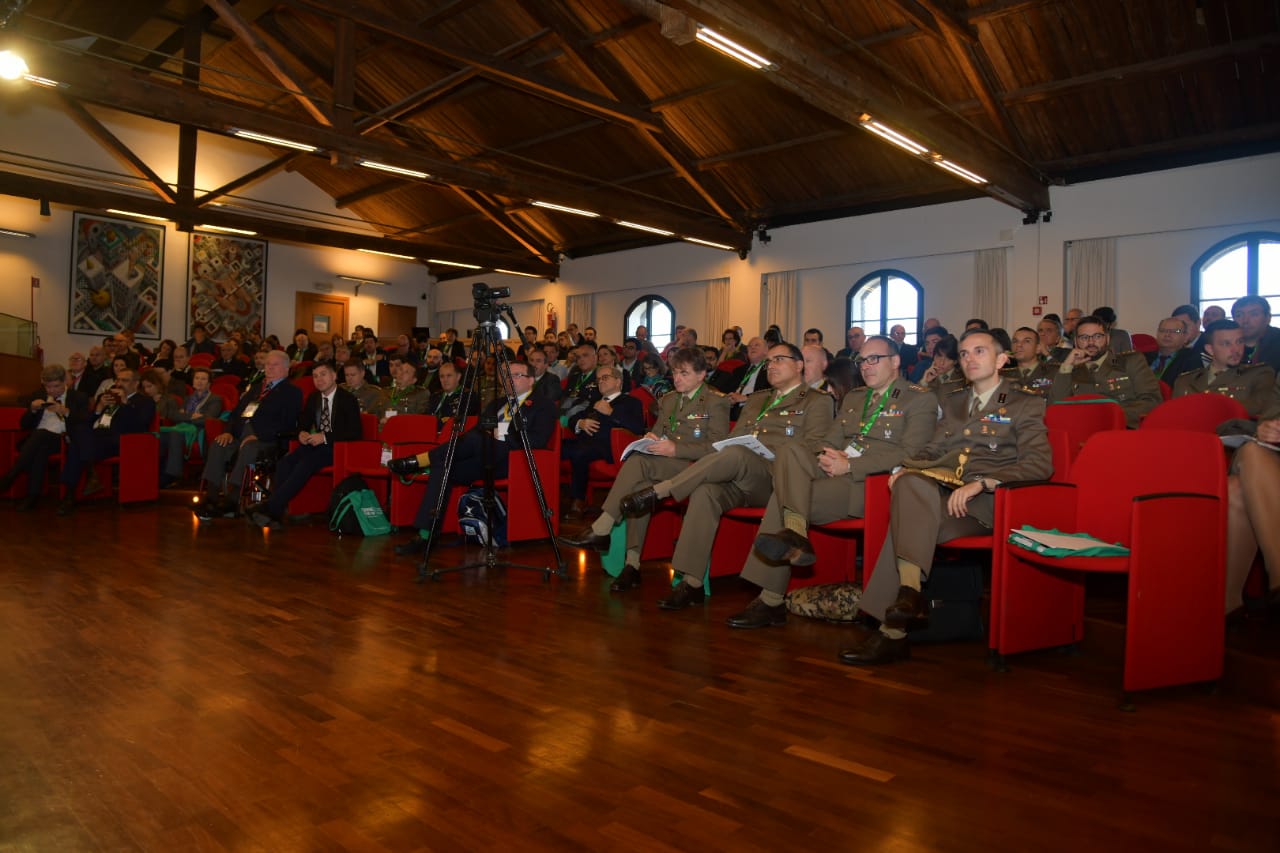 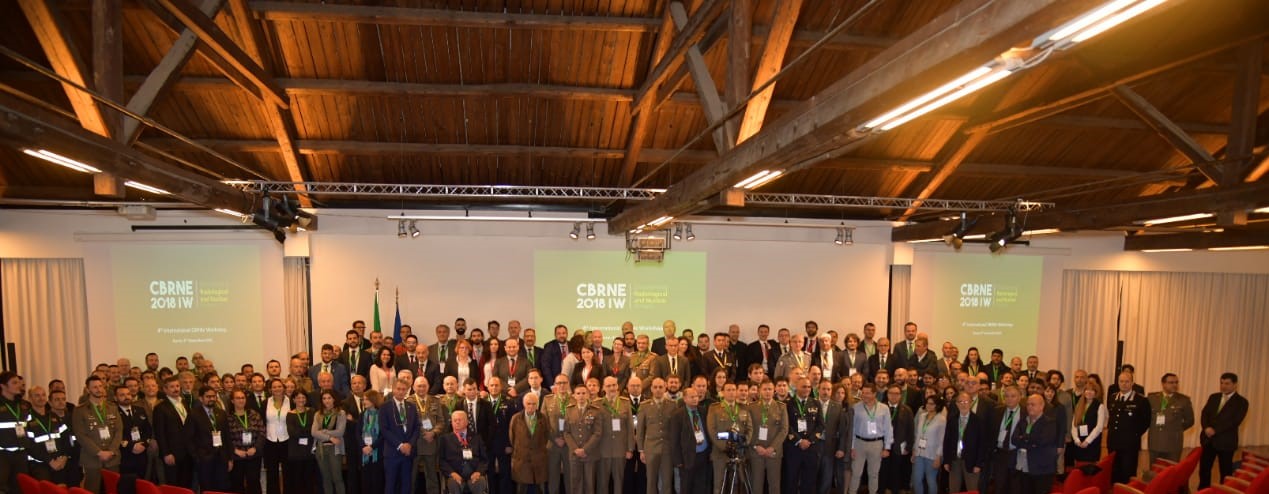 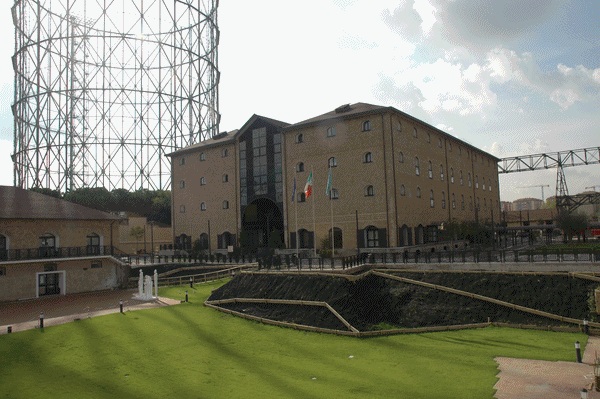 